Gsteighof-News Informationsblatt für Eltern	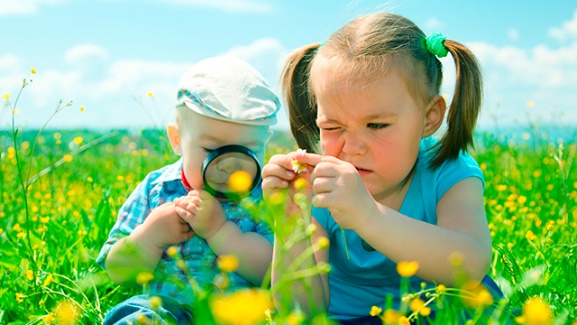 Sage es mir, und ich vergesse es. 
Zeige es mir, und ich erinnere mich. 
Lass es mich tun, und ich behalte es.KonfuziusLiebe ElternNach den Sommerferien starten wir mit Schwung ins neue Schuljahr. Besonders willkommen heisse ich die neuen Schülerinnen und Schüler, Eltern und Lehrpersonen und wünsche Ihnen und uns allen ein gutes neues Schuljahr!Neue LehrpersonenIch freue mich, dass die folgenden Lehrpersonen auf das Schuljahr 2018-2019 ins Kollegium eingetreten sind und wünsche ihnen einen guten Start an unserer Schule:Frau Esther Hofer als Lehrperson Unterricht Deutsch als Zweitsprache im KindergartenFrau Andrea Lüthy als Lehrperson Primarstufe an den Klassen 5d, 5e und 6dFrau Justina Muss als Lehrperson für Spezialunterricht Integrative FörderungFrau Irène Ramseier als Lehrperson Kindergarten im Kindergarten Choserfeld 1Frau Rebecca Zeiter als Klassenlehrperson an der Klasse 5eBeginn des Unterrichts mit dem Lehrplan 21 Elterninformation der Leitung VolksschuleMit dem neuen Schuljahr beginnt vom Kindergarten bis zur 7. Klasse der Unterricht nach dem neuen Lehrplan. Die diesjährigen 8. und 9. Klassen werden noch bis zum Ende ihrer Schulzeit nach dem bisherigen Lehrplan unterrichtet. Der neue Lehrplan ist ein sehr umfassendes Dokument. Er ist eher ein Kompass als ein Gesetzbuch und dient den Lehrpersonen als Orientierungshilfe.  Damit bleibt der pädagogische Freiraum gewährleistet. Die Einführung des neuen Lehrplans ist ein Unterrichts-entwicklungsprojekt. Bis Ende Juli 2022 soll der gesamte Unterricht auf den Lehrplan 21 ausgerichtet sein. In den nächsten Jahren werden die Lehrpersonen weiterhin Weiterbildungen zum Lehrplan 21 besuchen. Zudem sind Arbeitstage im Kollegium für die internen Absprachen notwendig. Die Erziehungsdirektion stellt passende Angebote und Arbeitszeit zur Verfügung. Über Unterrichts-ausfälle werden Sie frühzeitig informiert. Sie als Eltern und Ihre Kinder merken die Umstellung vor allem an der Zunahme der Lektionen, der Reduktion der Hausaufgabenzeiten und der Vorverschie-bung des Nachmittagsunterrichts. Diese Vorverschiebung wurde vorgenommen, damit der Unterricht am Nachmittag auch etwas früher endet. So haben die Kinder und Jugendlichen trotzdem die Möglichkeit, ihren Freizeitaktivitäten nachzugehen. Auf den Stundenplänen taucht ab der 5. Klasse das neue Fach „Medien und Informatik“ (MI) auf. Mit der Einführung des Lehrplans 21 besuchen die Schülerinnen und Schüler ab dem 5. Schuljahr das neue Fach MI. Auch in den vorangehenden Schuljahren ist „Medien und Informatik“ Inhalt des Unterrichts. Das Unterrichten des Faches MI ist auch für etliche Lehrpersonen neu. Deshalb bilden sie sich an der Pädagogischen Hochschule Bern (PH Bern) weiter.Inhaltlich werden Sie wohl wenig merken vom Übergang zum neuen Lehrplan. Statt Zielen werden Kompetenzen definiert, welche die Schüler und Schülerinnen erreichen sollen. Die Lehrpersonen wurden in den kompetenzorientierten Unterricht eingeführt. Näheres zum Unterricht in den Klassen, zu den Hausaufgaben und zur Beurteilung erfahren Sie an den Elternabenden. Wir bitten Sie deshalb, die Elternabende unbedingt zu besuchen!Weitere Informationen zum Lehrplan 21 finden Sie unter www.erz.be.ch > Lehrplan 21 > Elterninformationen.ElternratDer Elternrat unterstützt unsere Schule mit viel Engagement beispielsweise am Sporttag, mit dem Kursangebot „Umgang mit unbekannten Hunden“ für Kinder von Kindergarten bis zweiter Klasse oder mit dem Velosicherheitscheck für Kinder von der dritten bis zur sechsten Klasse. Die Klassenvertretungen im Elternrat werden an den Elternabenden gewählt. Ich danke allen Mitgliedern des Elternrates herzlich für ihren Einsatz!SchulwegEs liegt in der Kompetenz der Eltern zu bestimmen, ob ihr Kind zu Fuss, mit dem Velo oder einem anderen fahrzeugähnlichen Gerät zur Schule kommt. Ich empfehle, dass Kindergartenkinder und Kinder der 1. und 2. Klassen zu Fuss zu Schule gehen und eine Leuchtweste tragen. Kinder, die mit dem Scooter zur Schule fahren, müssen diesen bei den Veloständern abstellen. Im Schulhaus sind Scooter nicht erlaubt. Ab der dritten Klasse steht den Kindern ein Veloabstellplatz zur Verfügung. Kindern, welche mit dem Velo zur Schule fahren, empfehle ich das Tragen eines Velohelmes. Bei Velofahrten im Rahmen des Schulunterrichtes, zum Beispiel bei Fahrten ins Hallenbad, gilt eine Velohelmtragepflicht.Ich gehe davon aus, dass die Kinder den Schulweg in der Regel aus eigener Kraft bewältigen können und daher nicht mit dem Auto zur Schule gefahren oder von der Schule abgeholt werden müssen. Falls Sie mit dem Auto zur Schule fahren, bitte ich Sie, das Fahr- und Parkverbot, welches tagsüber auf dem Pausenplatz gilt, zu beachten.SporttagBisher wurde der Sporttag an einem Donnerstag durchgeführt. Die Lehrerkonferenz hat beschlossen, dass der Sporttag in diesem Schuljahr am Dienstag, 28. August 2018 durchgeführt wird. Als Verschiebedatum wurde Dienstag, 4. September 2018 bestimmt.Termine zum VormerkenFerienIch bitte Sie um Kenntnisnahme und bedanke mich bestens für Ihre Unterstützung.Freundliche Grüsse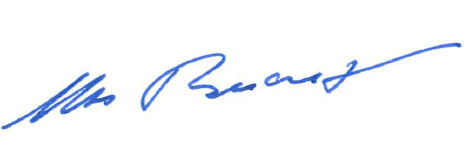 Urs BuchserDi.28. August 2018SporttagDi.04. September 2018Verschiebedatum SporttagMi.05. September 2018Angebot  „Umgang mit unbekannten Hunden“ KG – 2. KlasseDi.18. September 2018Velosicherheitscheck 3.-6. KlassenDo.25. Oktober 2018Termin schulzahnärztliche Kontrolluntersuchung KindergartenDo.01. November 2018Termin schulzahnärztliche Kontrolluntersuchung 1. – 6. KlassenDo.08. November 2018Elternabend 2. und 3. Klassen Parcours „Mein Körper gehört mir“Mi. 20. Februar 2019Kein Unterricht / Weiterbildung Lehrplan 21Mi.04. März 2019Kein Unterricht / Weiterbildung Lehrplan 21Mi.01. Mai 2019Kein Unterricht / Weiterbildung Lehrplan 21Mi. 15. Mai 2019Kein Unterricht / Weiterbildungstag Bildung BernMo.24. Juni 2019Kein Unterricht / SolennitätDi. 25. Juni 2019Kein Unterricht / Dienstag nach SolennitätHerbstferienSamstag, 22. September bis Sonntag, 14. Oktober 2018WinterferienSamstag, 22. Dezember 2018 bis Sonntag, 06. Januar 2019SportwocheSamstag, 09. Februar bis Sonntag 17. Februar 2019FrühlingsferienSamstag, 06. April bis Montag, 22. April 2019SommerferienSamstag, 06. Juli bis Sonntag, 11. August 2019Wichtig: 
Bitte denken Sie daran, bei Exkursionen, Lager oder Unterrichtsausfällen Ihr Kind von anderen schulischen Angeboten wie Tagesschule, Schulbus, Logopädie usw. abzumelden. Bitte melden Sie Ihr Kind bei Abwesenheit (Krankheit, Bezug von freien Halbtagen) auch direkt bei den Lehrpersonen des Angebotes der Schule ab. Danke!